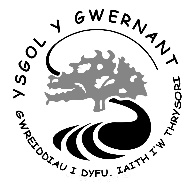 Polisi Llau PenYsgol y GwernantI'w lenwi gan yr ysgol: I'w lenwi gan Wasanaethau Addysg a Phlant Sir Ddinbych: 1. Trosolwg Mae llau pen yn broblem gyffredin sy’n effeithio ar y rhan fwyaf o bobl ar ryw adeg neu’i gilydd. Nod y polisi hwn yw helpu i leihau’r broblem ar gyfer rhieni/gofalwyr a’r ysgol.   Mae’r polisi hwn wedi’i ysgrifennu gan ddefnyddio’r cyngor diweddaraf gan Lywodraeth Cymru, NHS Direct, Iechyd Cyhoeddus Cymru a Gwasanaeth Nyrsio Ysgolion BIPBC. 2. Beth yw Llau pen?Pryfed bach gyda choesau sy’n symud yw llau pen. Maen nhw’n byw’n agos iawn at groen y pen. Nid yw nedd yr un fath â llau. Plisg yr wyau sy’n gludo i’r gwallt ydyn nhw, ac maen nhw’n edrych fel darnau bach o groen sych. Dim ond os byddwch chi’n dod o hyd i leuen sy’n symud (nid nedden) y bydd gennych chi lau pen. Does dim rhaid i'ch pen chi gosi i fod â llau pen.3. Sut ydych chi'n cael llau pen?Oherwydd gweithgareddau chwarae plant a chyswllt uniongyrchol pen wrth ben, plant sydd fel arfer yn cael llau pen, ond gall oedolion eu cael hefyd. Caiff llau pen eu dal gan deulu a ffrindiau agos yn y cartref a’r gymuned, yn ogystal ag yn yr ysgol. Mae llau pen yn byw ym mhob math o wallt - budr neu lân, byr neu hir. Mae llau pen yn cerdded o un pen i’r llall, pan daw pennau i gysylltiad uniongyrchol â’i gilydd – nid ydyn nhw’n hedfan, neidio nac yn nofio.4. Triniaeth:Am gyngor ar sut i drin llau pen, gweler: https://www.nhsdirect.wales.nhs.uk/encyclopaedia/h/article/headlice?locale=cy  5. Atal a rheoli llau pen yn yr ysgol:Mae’r bartneriaeth rhwng yr ysgol a'r cartref yn hanfodol bwysig wrth atal a rheoli llau pen. Bydd yr ysgol yn rhannu gwybodaeth addysgol am lau pen gyda rhieni/gofalwyr yn rheolaidd (ar ddechrau pob tymor o leiaf) a ddim yn aros i achos o lau pen dorri allan.    Bydd hyn yn cynnwys gwybodaeth am wirio am lau a sut i’w trin.Bydd gwybodaeth am y polisi hwn yn cael ei chynnwys ym mhrosbectws yr ysgol a'r wefan.   6. Pan fydd aelod o staff yn sylwi ar achos o lau pen:Os gwelir bod gan ddisgybl yn yr ysgol leuen fyw sy'n symud, rhoddir gwybod i riant/gofalwr y plentyn (yn gyfrinachol) er mwyn iddyn nhw allu trin yr haint. Rhoddir gwybodaeth am:Yr wybodaeth ddiweddaraf ar drin llau penY cyngor sydd ar gael gan y fferyllfa leol am driniaethOs bydd yr haint llau pen yn parhau, caiff llythyr ei anfon at rieni/gofalwyr y plentyn (yn gyfrinachol). Yn y llythyr hwn, bydd yn nodi bod posibilrwydd y caiff yr wybodaeth hon ei rhannu â’r Nyrs Ysgol fel y gellir rhoi cyngor a chyfarwyddyd.   Caiff y nyrs ysgol ei hysbysu o achosion eithafol, di-baid o heintiau llau pen.   Gall achosion o’r fath hefyd arwain at atgyfeiriad gan yr ysgol at asiantaethau eraill, e.e. y Gwasanaethau Plant. Gellir atgyfeirio pryderon ynghylch glendid cyffredinol, gan gynnwys llau pen di-baid, at asiantaethau eraill, megis yr ymwelydd iechyd neu’r Gwasanaethau Plant.Ni chaiff disgybl â llau pen ei wahardd o’r ysgol.7. Mwy o wybodaeth:https://www.nhsdirect.wales.nhs.uk/encyclopaedia/h/article/headlice?locale=cy https://cks.nice.org.uk/head-lice#!diagnosissubhttps://www.wales.nhs.uk/sitesplus/888/page/437328. Prosbectws a/neu wybodaeth ar y wefan:Gwybodaeth am y polisi llau pen Mae llau pen yn broblem gyffredin sy’n effeithio ar y rhan fwyaf o bobl ar ryw adeg neu’i gilydd. Nod y polisi yw lleihau’r broblem i chi fel rhieni/gofalwyr ac i ni fel ysgol. Byddwn yn rhannu gwybodaeth gyda rhieni/gofalwyr yn rheolaidd am gadw llygad am lau pen a sut i'w trin. Byddwn yn gofyn i rieni/gofalwyr fod yn wyliadwrus wrth edrych drwy wallt eu plentyn. Os amheuir bod gan ddisgybl yn yr ysgol leuen fyw sy'n symud, rhoddir gwybod i’w rhiant/gofalwr (yn gyfrinachol) er mwyn iddyn nhw allu gwirio a thrin y broblem.  Os bydd yr haint llau pen yn parhau, byddwn yn anfon llythyr cyfrinachol at rieni/gofalwyr y disgybl; gall gwybodaeth gael ei rhannu gyda'r Nyrs Ysgol hefyd er mwyn gallu rhoi cyngor a chyfarwyddyd. Caiff y nyrs ysgol a/neu asiantaethau eraill eu hysbysu o ddiffyg glanweithdra, gan gynnwys achosion eithafol neu di-baid o heintiau llau pen. Ni chaiff disgybl â llau pen ei wahardd o’r ysgol.I gael rhagor o wybodaeth am lau pen a sut i’w trin, ewch i: https://www.nhsdirect.wales.nhs.uk/encyclopaedia/h/article/headlice?locale=cy 9. Gwybodaeth gyffredinol am lau pen ar gyfer newyddlenni, Trydar, negeseuon testun neu unrhyw ffyrdd eraill o gyfathrebu gyda’r rhieni: Llau PenPryfed bach (dim mwy na hedyn sesame ar ôl tyfu'n llawn) yw llau pen, gyda choesau sy'n symud. Maen nhw’n byw’n agos iawn at groen y pen. Nid yw nedd yr un fath â llau.  Plisg yr wyau sy’n gludo i’r gwallt ydyn nhw, ac maen nhw’n edrych fel darnau bach o groen sych.  Dim ond os byddwch chi’n dod o hyd i leuen sy’n symud (nid nedden) y bydd gennych chi lau pen. Does dim rhaid i'ch pen chi gosi i fod â llau pen.Oherwydd gweithgareddau chwarae plant a chyswllt uniongyrchol pen wrth ben, plant sydd fel arfer yn cael llau pen, ond gall oedolion eu cael hefyd. Caiff llau pen eu dal gan deulu a ffrindiau agos yn y cartref a’r gymuned, yn ogystal ag yn yr ysgol. Mae llau pen yn byw ym mhob math o wallt - budr neu lân, byr neu hir. Mae llau pen yn cerdded o un pen i’r llall, pan daw pennau i gysylltiad uniongyrchol â’i gilydd – nid ydyn nhw’n hedfan, neidio nac yn nofio. Efallai y byddai’n gyngor da cadw gwallt hir wedi ei glymu’n ôl er mwyn lleihau’r risg o haint. Oherwydd y bydd y rhan fwyaf o blant yn cael llau pen ar ryw adeg neu’i gilydd, rydym yn awgrymu’n gryf bod ein rhieni/gofalwyr yn gwirio gwallt eu plant fel mater o drefn, o leiaf unwaith yr wythnos. I gael rhagor o wybodaeth am lau pen, sut i edrych am lau pen a'u trin, ewch i'r wefan hon, neu ewch at eich fferyllydd lleol: https://www.nhsdirect.wales.nhs.uk/encyclopaedia/h/article/headlice?locale=cyFersiwn FerRydym yn awgrymu’n gryf bod ein rhieni/gofalwyr yn gwirio gwallt eu plant fel mater o drefn. I gael rhagor o wybodaeth am lau pen, sut i edrych am lau pen a'u trin, ewch i'r wefan hon, neu ewch at eich fferyllydd lleol: https://www.nhsdirect.wales.nhs.uk/encyclopaedia/h/article/headlice?locale=cy10. CYFRINACHOL: Llythyr cyswllt rhif 1 (NEU gall fod wyneb yn wyneb, dros y ffôn, neges destun, e-bost, llythyr ac ati):Annwyl Riant/Ofalwr Cyfrinachol: llau pen Rydym wedi sylwi ei bod yn bosibl bod gan eich plentyn lau pen, a hoffem eich cynghori i wirio gwallt eich plentyn a'i drin fel sy'n briodol. I gael rhagor o wybodaeth am lau pen a sut i’w trin, gweler y daflen atodedig, ewch i wefan GIG neu’r fferyllfa leol: https://www.nhsdirect.wales.nhs.uk/encyclopaedia/h/article/headlice?locale=cy11. Llythyr cyswllt rhif 2: Annwyl Riant/Ofalwr Cyfrinachol: llau pen Rydym wedi sylwi ei bod yn ymddangos bod gan eich plentyn lau pen o hyd, y mae'n siŵr eich bod wedi bod yn eu trin. Byddem yn eich cynghori i wirio a thrin y llau pen cyn gynted â phosibl. Efallai y byddwn yn cysylltu â'r Nyrs Ysgol er mwyn cael cyngor a chyfarwyddyd I gael rhagor o wybodaeth am lau pen a sut i’w trin, gweler y daflen atodedig, ewch i’r wefan hon neu’r fferyllfa leol: https://www.nhsdirect.wales.nhs.uk/encyclopaedia/h/article/headlice?locale=cyEnw’r ysgolYsgol y GwernantCyfeiriad a chod postPengwern, Llangollen LL20 8ARRhif Ffôn 01978861986Cyfeiriad e-bost ar gyfer y polisi hwn ysgol.gwernant@denbighshire.gov.ukDolen gwe i’r polisiwww.ysgolygwernant.co.ukEnw'r polisi Polisi Llau PenRhif fersiwn y polisi 01Dyddiad cafodd y Polisi ei gymeradwyo'n ffurfiol gan y Corff Llywodraethu15/11/21Dyddiad daw’r polisi i rym16/11/21Dyddiad Adolygu2024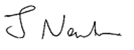 Llofnodwyd (Pennaeth)Llofnodwyd (Cadeirydd y Corff Llywodraethu)Gwybodaeth am y polisi hwn ar gael i rieni/gofalwyr www.ysgolygwernant.co.ukDatblygwyd y Polisi ganPaula RobertsDyddiad y mabwysiadwyd y polisi gan y Gwasanaethau Addysg a Phlant JMT Chwefror 2019 Dyddiad y cyflwynwyd y polisi gwreiddiol i ysgolion Sir Ddinbych 22/03/2019Rhif y fersiwn a dyddiad Fersiwn 1, 22/03/2019Fersiwn wedi'i ddatblygu gan Paula Roberts Dyddiad AdolyguHydref 2024Asesiad lles wedi'i gwblhau a'r dyddiad Dim yn berthnasol 